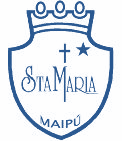  GUÍA DE AUTOAPRENDIZAJE N°17: MATEMÁTICA1° BÁSICOEscribe tu nombre y apellido con letra ligada.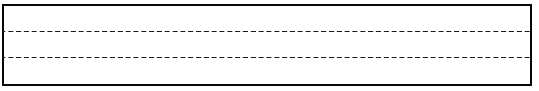 Hoy es: (ejemplo: Viernes 5 de mayo, 2020)1.- Completa la siguiente secuencia con los números que faltan del 1 al 60. 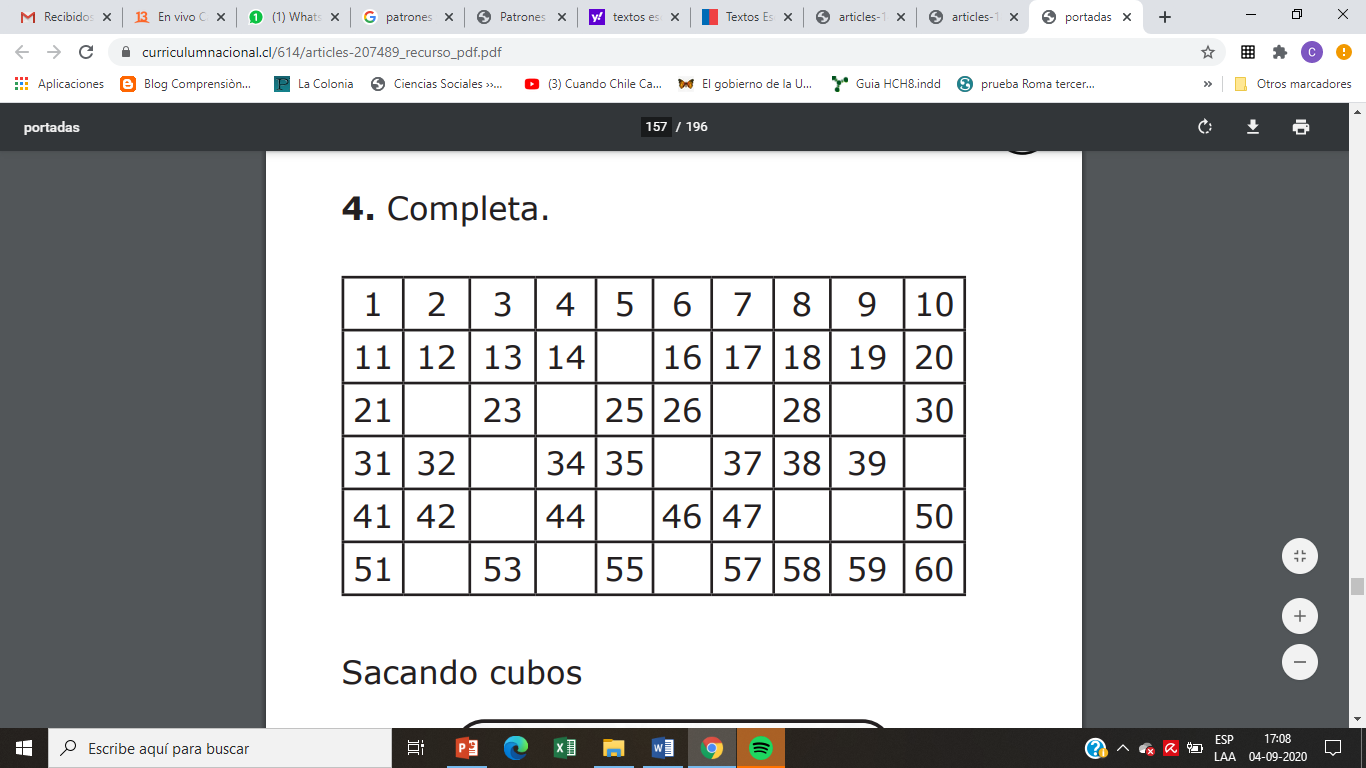 2.- Observa cada patrón y completa la secuencia con la forma que falta. 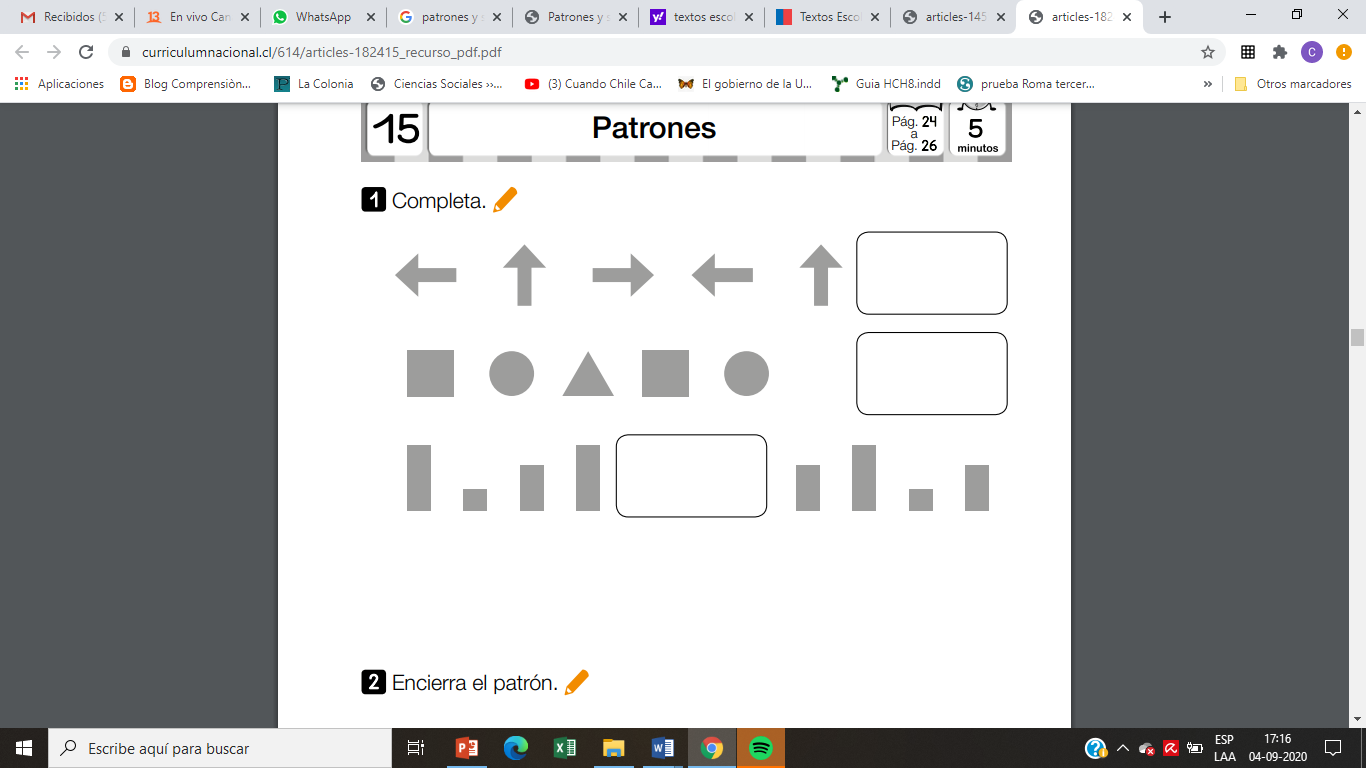 3.-  Ahora veremos figuras 2D…La figuras 2D son planas (alto y ancho), tienen vertices y lados. 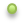 II.- Selección múltiple: Marca con una X la alternativa correcta, según indique el ejercicio.1.-  Observa la siguiente secuencia ¿Qué atributo cambia? Color 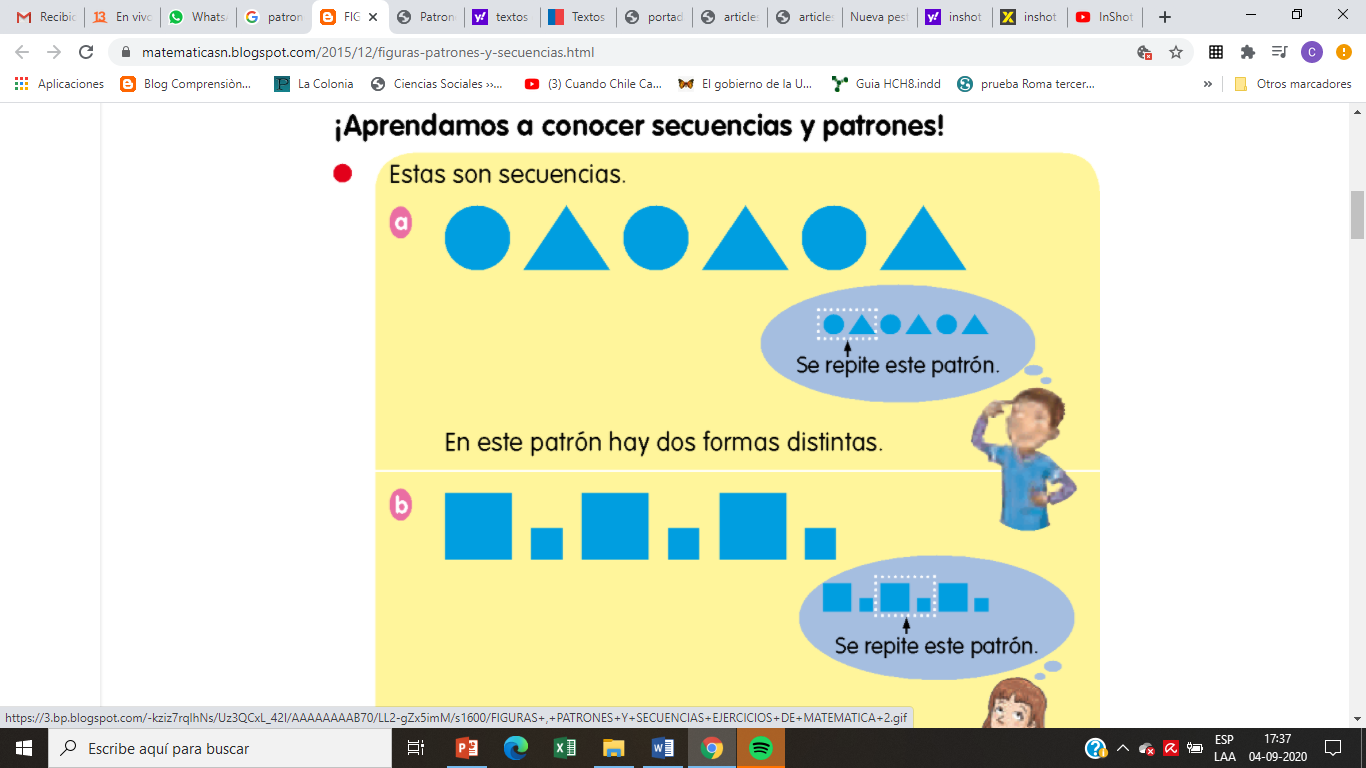 Forma Tamaño  2.-  En el siguiente ejercicio de patrones y secuencias ¿Qué atributo cambia? Color 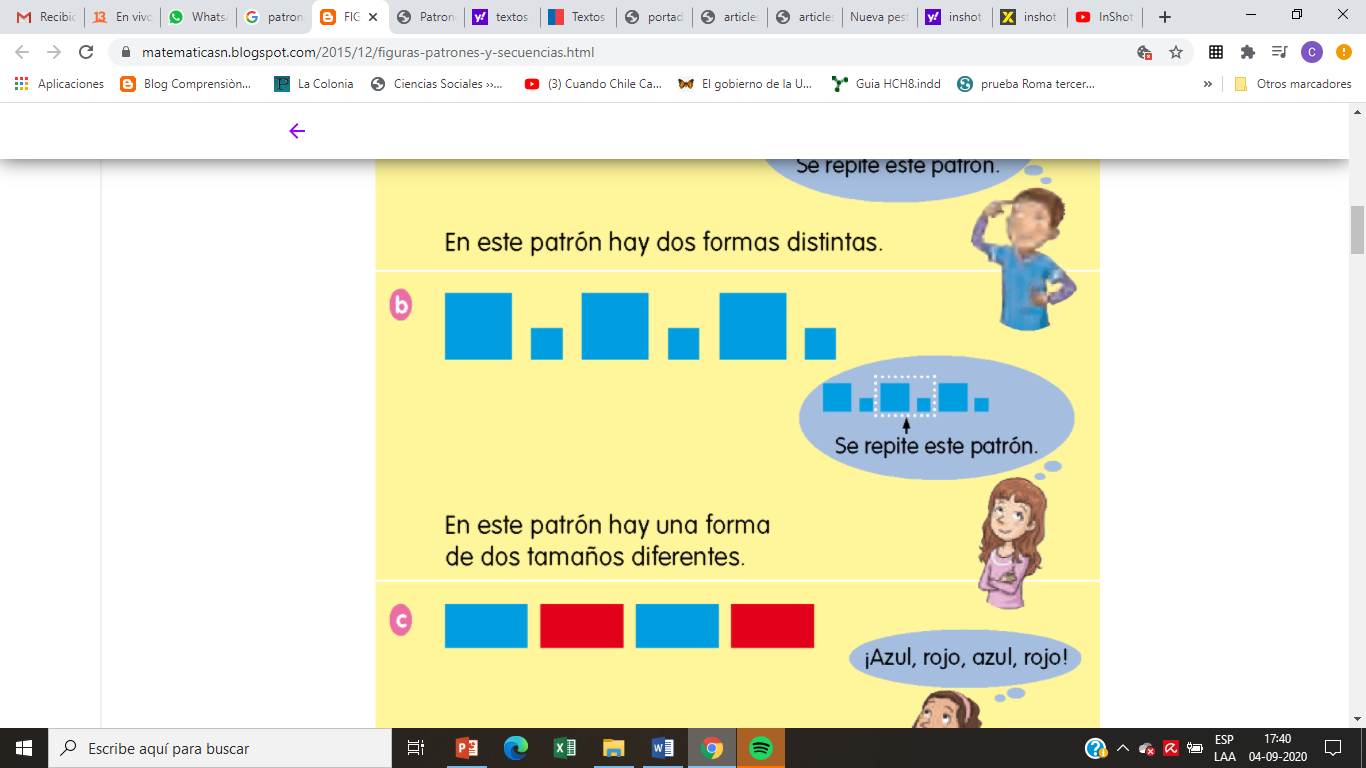 Forma Tamaño  3.- Observa y lee la nube. ¿Cuál de los atributos cambió en este caso? 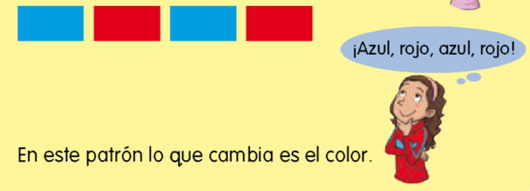 Color 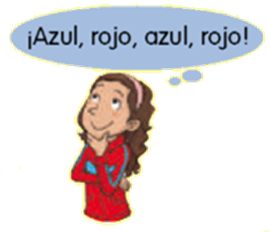 Forma Tamaño 4.- Observa el patrón y continúa la secuencia con la alternativa correcta. Luego, colorea según corresponda. 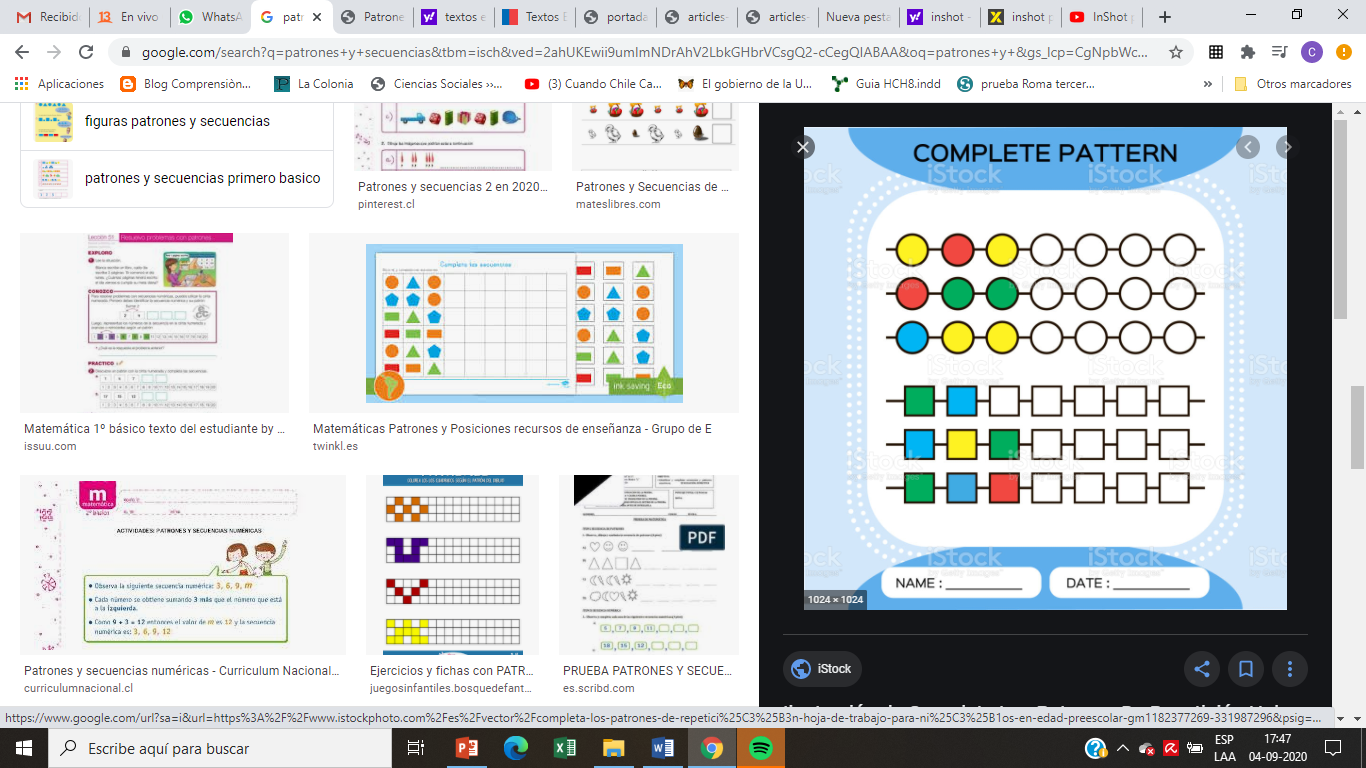 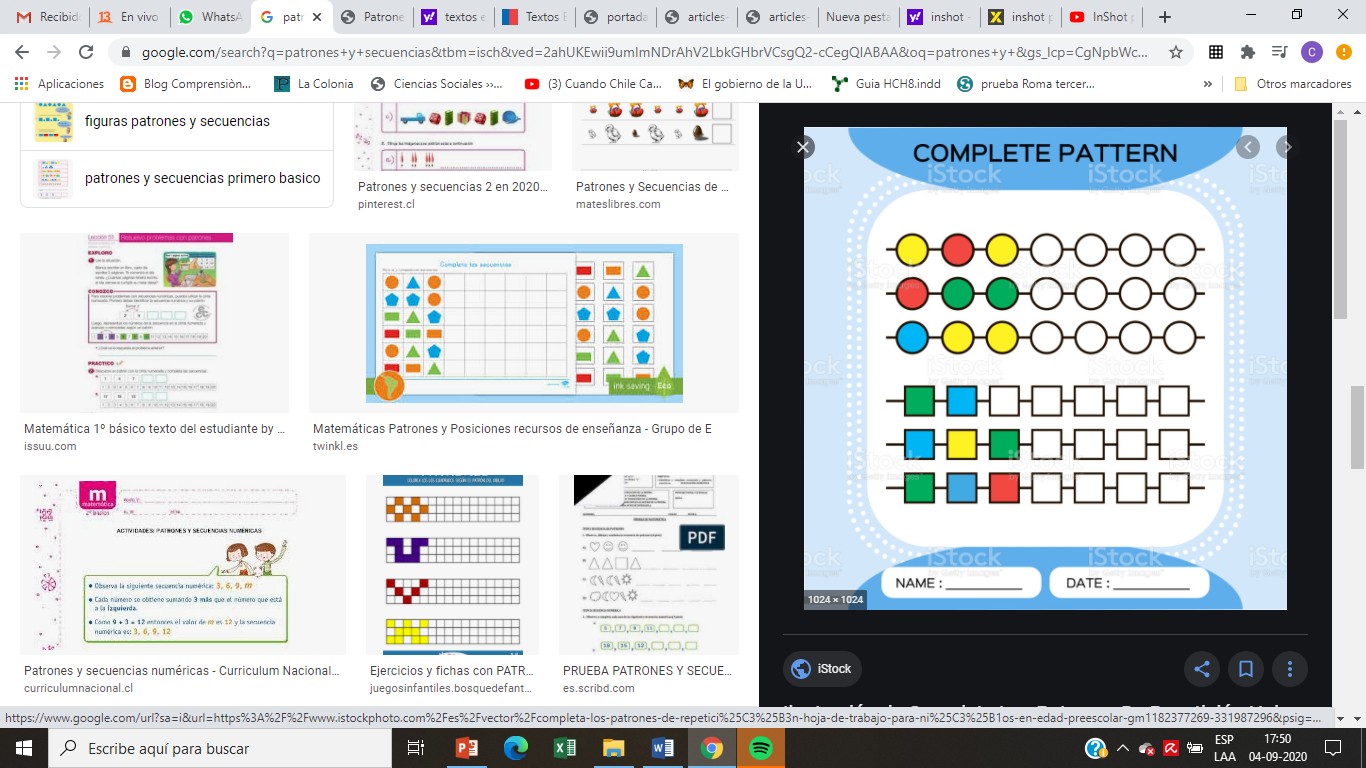 5.- ¿Cuántos vértices tiene un triángulo?      a)  5 vértices. 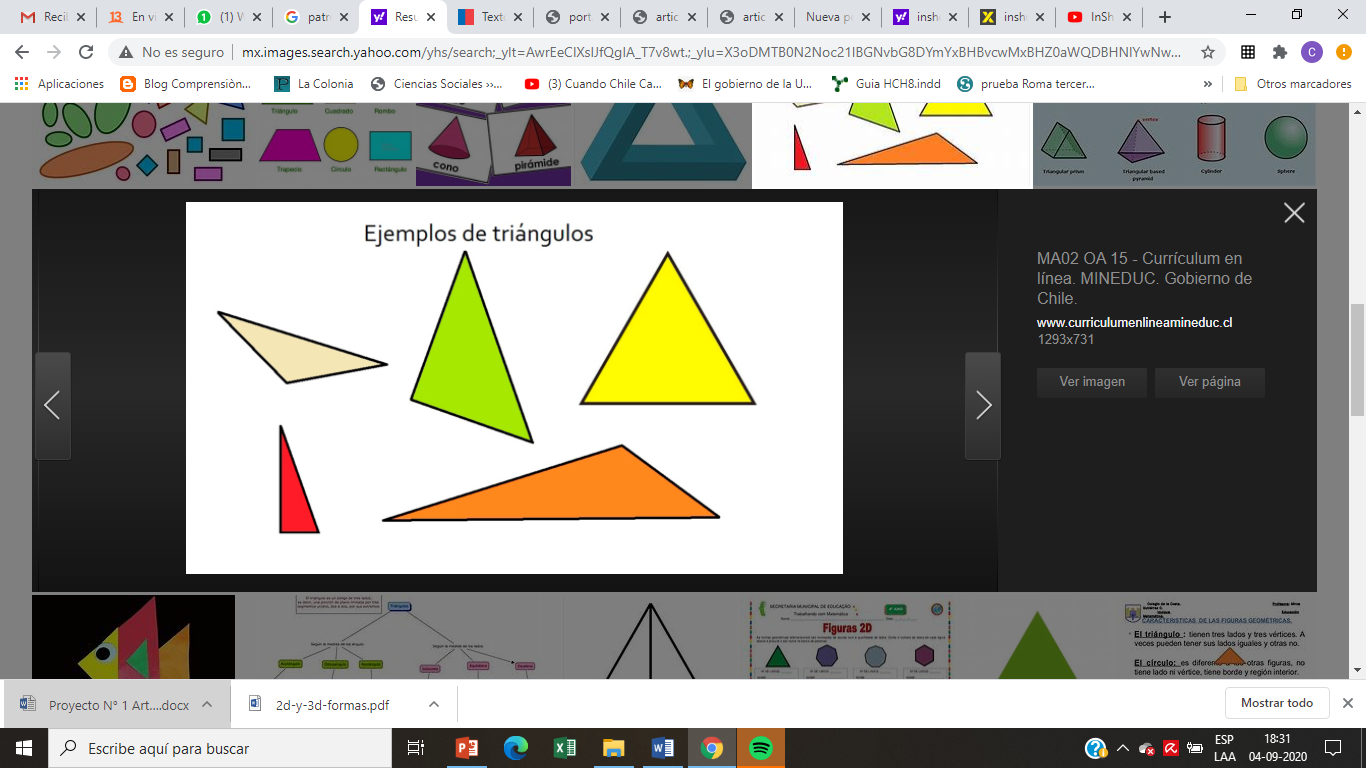      b) 2 vértices.      c) 3 vértices. 6.- Observa y escribe. ¿Cuántos lados tiene el triángulo? _________________________________ OA: 11 – 14 CONTENIDO:Patrones y secuencias.Figuras 2D.   